4 класс по 4-лет ДООП«Рисунок»Тема :Рисунки простейшего интерьера(стол и стул в углу комнаты, столик и кресло у стены и т.д)Размещение, построение, выявление конструктивной основы.Материал: бумага А3, карандаш различной твердости. Освещение: боковое.https://youtu.be/3w1OyBGtQTsПримеры работ: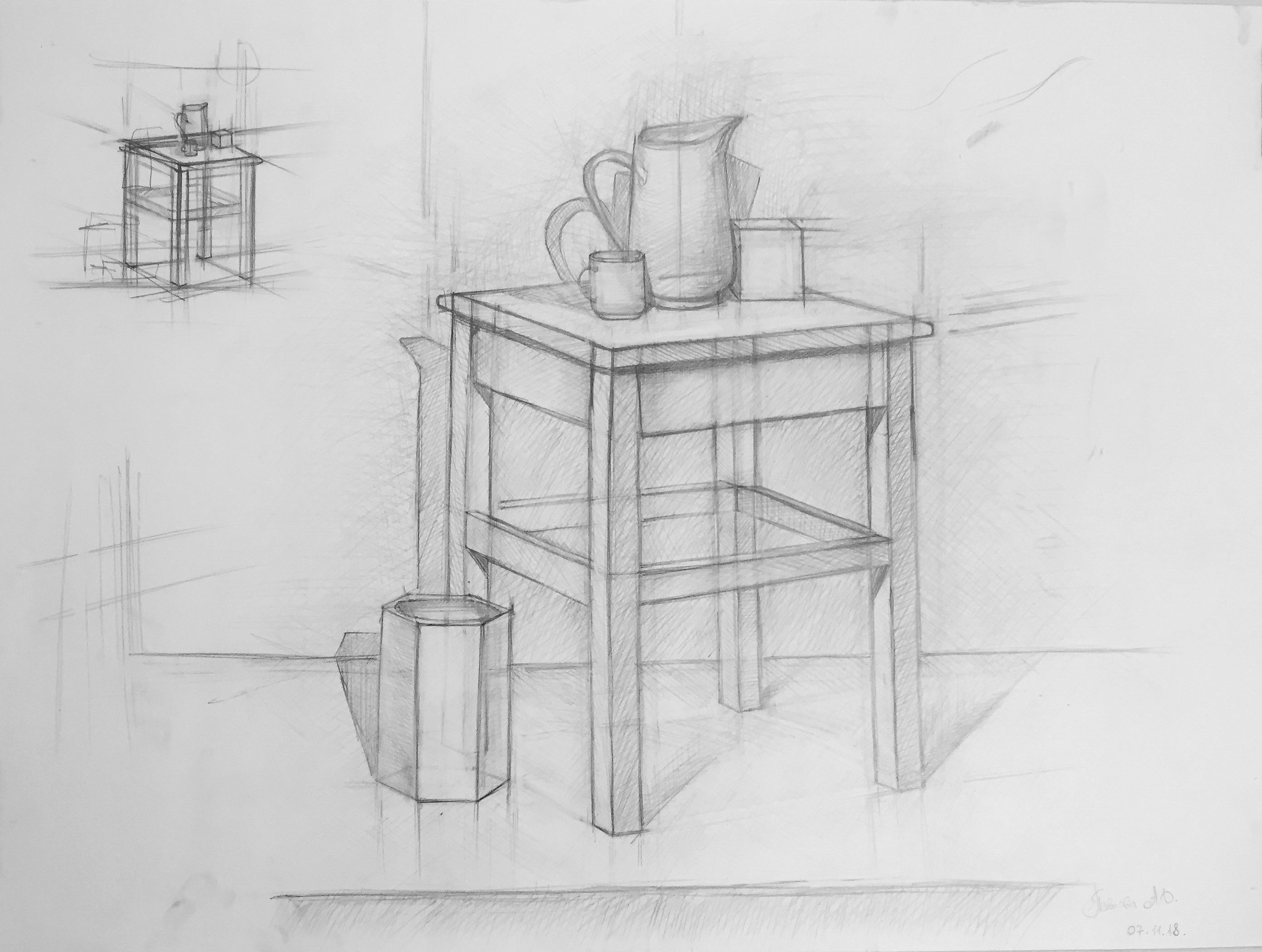 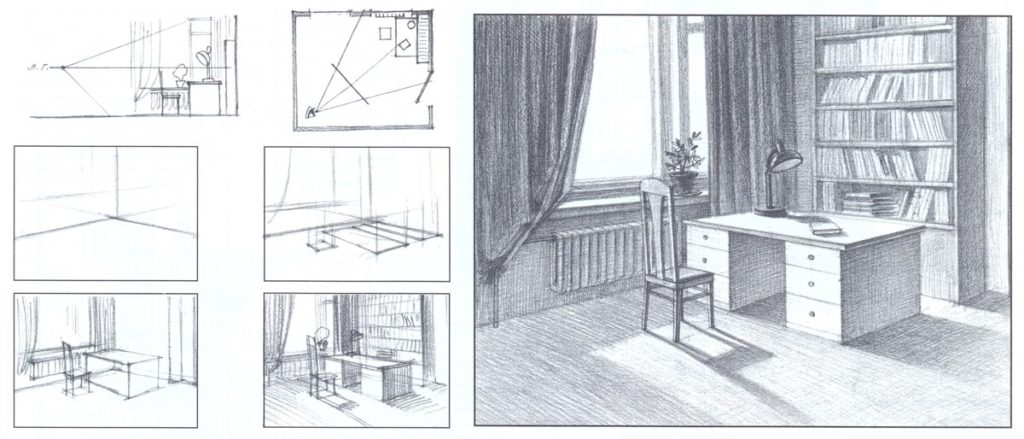 «Живопись»Тема  :  Этюд сидящего человека в одежде.Выполнить этюд сидящего человека в одежде. Это может быть ваш родственник, любезно согласившийся позировать вам для выполнения этюда с натуры.Материал: акварель/гуашь, бумага А3-А2, освещение естественное.https://youtu.be/jTcSGdTd«Композиция станковая»ТЕМА: Выполнение индивидуальных экзаменационных тематических станковых композиций. Консультация индивидуальна с преподавателем , через средства связи и сети интернет.Размер листа А2. Материал: акварель, гуашь. «Композиция прикладная»ТЕМА: Декоративный натюрморт. Посмотрите учебное видео? Эскизы и готовые работы отправляйте в личные сообщения? Ссылка на видео: https://youtu.be/8YXCtpyO26o  «Беседы об искусстве»Тема:    Русское искусство второй половины 19 векаСсылка на видео:	https://youtu.be/5m2jEMYAW7o